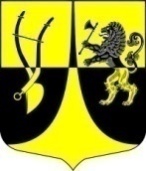 Совет депутатов                                                                                              Пустомержского сельского поселения                                                         Кингисеппского муниципального района                                                    Ленинградской области(четвертого созыва)    РЕШЕНИЕ        04.04.2024 г.	  № 221О внесении изменений в решение Совета депутатовПустомержского сельского поселенияот 21.10. 2021 № 129 «Об утвержденииПоложения о муниципальном контроле в сфере благоустройства на территории МО «Пустомержское сельское поселение»В соответствии с пунктом 19 части 1 статьи 14 Федерального закона от 06.10.2003 № 131-ФЗ «Об общих принципах организации местного самоуправления в Российской Федерации», Федеральным законом от 31.07.2020 № 248-ФЗ «О государственном контроле (надзоре) и муниципальном контроле в Российской Федерации», Уставом Пустомержского сельского поселения, Совет депутатов Пустомержского сельского поселенияРЕШИЛ:Внести изменения в решение Совета депутатов Пустомержского сельского поселения от 21.10.2021 № 129 «Об утверждении Положения о муниципальном контроле в сфере благоустройства на территории МО «Пустомержское сельское поселение»:Положение о муниципальном контроле в сфере благоустройства на территории МО «Пустомержское сельское поселение» дополнить разделом 6.Перечень индикаторов риска нарушения обязательных требований в сфере благоустройства согласно приложению.Разместить данное решение на официальном сайте администрации http://www.мо-пустомержское.рф/.Решение вступает в законную силу после его подписания.Глава Пустомержского сельского поселения                              Д.А. БарсуковПриложение к решению Совета депутатов Пустомержского сельского поселения от 04.04.2024  № 2216. Перечень индикаторов риска нарушения обязательных требований в сфере благоустройства	1. Размещение в сети «Интернет» и СМИ двух и более отрицательных отзывов за месяц о содержании территорий, прилегающих к торговым точкам на территории муниципального образования;2. Выявление в ходе выездного обследования наличия на прилегающей территории сорных растений, высота которых составляет более 20 сантиметров от уровня грунта;3. Одновременное наличие следующих факторов:1) наличие у уполномоченного органа информации о не заключении юридическим лицом договора на вывоз отходов;2) наличие на расстоянии не более 100 метров от места осуществления деятельности того же юридического лица несанкционированной свалки;4. Повторное в течение двух месяцев выявление при проведении контрольного мероприятия без взаимодействия с контролируемым лицом признаков нарушений одних и тех же обязательных требований Правил благоустройства территории одним и тем же объектом контролируемым лицом.